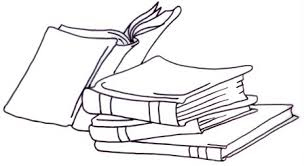 Obecní knihovna Dolany 	    Dolany 78533 45  Opatovice nad Labemwww.obknihadolany©email.cz	Přihláška čtenářeJméno a příjmení   ………………………………………………………………………………………....................................(Hůlkovým písmem)  Datum narození  ……………………………………………………Adresa  …………………………………………………………………………………………………………………………………..Telefonní číslo  ………………………………………………………E – mail  ………………………………………………………………………………………………………………………………….Datum  ………………………………………………………………......Podpis   …………………………………………………………………..Čtenářské evidenční číslo  ……………………………….       (Vyplní knihovnice)                                                                                           